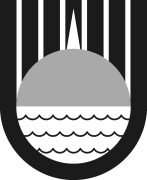 Муниципальное образование «Город Биробиджан»Еврейской автономной областиМЭРИЯ ГОРОДАПОСТАНОВЛЕНИЕ____________	№ ________О проведении Фестиваля интересных идей для воспитанников муниципальных дошкольных образовательных организаций муниципального образования «Город Биробиджан» Еврейской автономной областиВ соответствии с Уставом муниципального образования «Город Биробиджан» Еврейской автономной области мэрия городаПОСТАНОВЛЯЕТ:	1.    Начальнику отдела образования мэрии города:	1.1. В целях выявления, развития и поддержки способных и одаренных  детей, раскрытия творческого потенциала детей в сфере творчества и конструирования организовать Фестиваль интересных идей для воспитанников муниципальных дошкольных образовательных организаций муниципального образования «Город Биробиджан» Еврейской автономной области.	1.2. В рамках Фестиваля интересных идей провести конкурс творческих поделок и конкурс по конструированию для воспитанников муниципальных дошкольных образовательных организаций муниципального образования «Город Биробиджан» Еврейской автономной области.	1.3. Фестиваль интересных идей для воспитанников муниципальных дошкольных образовательных организаций муниципального образования «Город Биробиджан» Еврейской автономной области провести                           в период с 05 сентября по 15 ноября 2019 года.	2.	Утвердить прилагаемые:	2.1. Положение о Фестивале интересных идей для воспитанников муниципальных дошкольных образовательных организаций муниципального образования «Город Биробиджан» Еврейской автономной области (приложение 1).	2.2. Форму заявки на участие в Фестивале интересных идей для воспитанников муниципальных дошкольных образовательных организаций (приложение 2).	2.3. Состав комиссии по проведению Фестиваля интересных идей для воспитанников муниципальных дошкольных образовательных организаций муниципального образования «Город Биробиджан» Еврейской автономной области (приложение 3).	3. Опубликовать настоящее постановление в «Муниципальной информационной газете» и сетевом издании «ЭСМИГ».	4.  Настоящее постановление вступает в силу со дня его подписания.Мэр города									     А.С. Головатый«___» ___________ 20___ гПриложение 1УТВЕРЖДЕНОпостановлением мэрии городамуниципального образования «Город Биробиджан» Еврейской автономной области от  ________ № _______Положение о проведении Фестиваля интересных идей для воспитанников муниципальных дошкольных образовательных организаций муниципального образования «Город Биробиджан» Еврейской автономной областиОбщие положения	Настоящее Положение определяет цели и задачи Фестиваля интересных идей для воспитанников муниципальных дошкольных образовательных организаций муниципального образования «Город Биробиджан» Еврейской автономной области (далее – Фестиваль), порядок его подготовки и проведения.  Цель и задачи Фестиваля2.1. Фестиваль проводится для воспитанников дошкольных образовательных организаций с целью привития интереса воспитанников дошкольных образовательных организаций к  творчеству.Задачи конкурса:- раскрытие потенциала детей дошкольного возраста, имеющих способности в области творчества и конструирования;- выявление и распространение эффективного педагогического опыта            в области творчества и конструирования на уровне дошкольного образования;- развитие познавательного интереса к родному краю.Участники ФестиваляУчастниками Фестиваля могут быть команды в составе одного или нескольких воспитанников муниципального дошкольного образовательной организации в возрасте от пяти до семи лет, педагога, под руководством которого подготовлен проект/конструкция, и/или родителя (законного представителя) ребенка.Сроки и порядок проведения ФестиваляФестиваль проводится с 05 сентября по 15 ноября 2019 года в два этапа:- 1 этап (с 05 сентября по 25 октября 2019 года) – на уровне муниципальных дошкольных образовательных организаций (отборочный); - 2 этап (с 06 ноября по 15 ноября 2019 года) – муниципальный. 4.2. Победители 1 этапа (отборочного) допускаются к участию во           2 этапе (муниципальном).Заявки на участие в муниципальном этапе Фестиваля принимаются                            на электронных носителях до 01 ноября 2019 года в отделе образования мэрии города. В заявке указывается:- фамилия, имя воспитанника организации;- образовательная организация;- название работы;- номинация;- фамилия, имя, отчество руководителя/родителя;- телефон руководителя/родителя.К заявке прилагается «Домашняя заготовка» – рассказ о своей творческой работе (видеоролик, презентация, тезисы устной защиты работы), выполненной в одной из номинаций:- «Город мастеров»;- «Дом моей мечты»;- «Достопримечательности любимого города».Возможно представление других номинаций, исходя из творческого замысла участника. Работы участников могут быть выполнены из любого материала (конструктор с использованием электрических или механических элементов; бумага; дерево и др.).Порядок конкурсных испытаний муниципального этапаОдин участник (одна команда) может представить не более одной творческой работы.Защита творческих работ проводится авторами как единолично, так и в составе команды и состоит из демонстрации «Домашней заготовки» и показа своей работы.Просмотр и оценивание работ членами комиссии проводится с   06 по 15 ноября 2019 года.В день проведения защиты творческих работ в ходе личного общения с участниками комиссия по проведению Фестиваля интересных идей для воспитанников муниципальных дошкольных образовательных организаций муниципального образования «Город Биробиджан» Еврейской автономной области по суммарному результату набранных баллов определяет победителя и других призеров. Возможно выявление победителей и призёров по каждой возрастной категории участников без учёта заявленного участником направления.Критерии оценивания:5.6. Система подсчета баллов:- в соответствии с критериями, указанными в настоящем Положении, результаты заносятся членами комиссии по проведению Фестиваля интересных идей для воспитанников муниципальных дошкольных образовательных организаций муниципального образования «Город Биробиджан» Еврейской автономной области в протокол;- выставленные баллы заносятся в экспертный лист оценки.6. Подведение итогов и награждение6.1. Для подведения итогов Фестиваля создается конкурсная комиссия по проведению Фестиваля интересных идей для воспитанников муниципальных дошкольных образовательных организаций муниципального образования «Город Биробиджан» Еврейской автономной области.6.2. В конкурсную комиссию привлекаются специалисты в области дошкольного образования, преподаватели учебных заведений общеобразовательного и дополнительного образования, представители родительской общественности. 6.3. Заседание конкурсной комиссии оформляется протоколом.6.4. Победители Фестиваля и призеры награждаются дипломами.        6.5. Номинанты конкурса награждаются дипломами в соответствии    с номинацией.Приложение 2УТВЕРЖДЕНОпостановлением мэрии городамуниципального образования«Город Биробиджан» Еврейской автономной областиот _____________№_________Форма заявкина участие в Фестивале интересных идей для воспитанников  муниципальных дошкольных образовательных организацийФамилия, имя участника конкурса ____________________________________Образовательная организация________________________________ Номинация    _______________________________________________________Название работы        ________________________________________________ФИО руководителя__________________________________________________Телефон руководителя ______________________________________________«___»_________ 2019Приложение 3УТВЕРЖДЕНОпостановлением мэрии городамуниципального образования «Город Биробиджан» Еврейской автономной областиот _____________№_________Составкомиссии по проведению Фестиваля интересных идей для воспитанников муниципальных дошкольных образовательных организаций муниципального образования «Город Биробиджан» Еврейской автономной области№КритерииБаллы1Соответствие тематике конкурса0-22Творческий подход к созданию представленной работы (конструкции), оригинальность решения0-33Качество и эстетика выполнения работы (конструкции)0-34Оригинальность, целостность художественного образа0-35Техническое решение, сложность работы (слож. конструкции, движущие механизмы, различные соединения деталей и т.д.)0-36Защита, представление работы (конструкции)0-27Соотношение сложности работы и возраста автора0-2Георгиц Наталья Викторовна- заместитель начальника отдела образования мэрии города, председатель комиссии;Степанкова Наталья АлександровнаЧлены комиссии:Ансимова Валерия Виленовна- специалист – эксперт отдела образования мэрии города, секретарь комиссии.- педагог дополнительного образования муниципального автономного образовательного учреждения дополнительного образования «Центр детского творчества»;БерняковаЛюдмила Сергеевна- воспитатель муниципального бюджетного дошкольного образовательного учреждения «Детский сад № 15»;Ежова Елена Петровна- главный специалист – эксперт отдела образования мэрии города;Лунева Галина Тимофеевна- методист муниципального казенного учреждения «Информационно-методический центр»;Симоненко Наталья Викторовна- учитель информатики и информационно-коммуникативных технологий муниципального бюджетного общеобразовательного учреждения «Гимназия № 1».